IPC Student Information SheetIPC Student Information SheetIPC Student Information SheetGroup NameGroup NameCourse DatesCourse DatesPhotoPlease attach an up-to-date photo here (for Host Family, and to assist IPC with GDPR compliance)PhotoPlease attach an up-to-date photo here (for Host Family, and to assist IPC with GDPR compliance)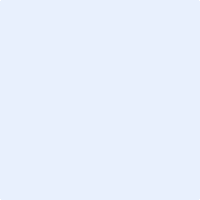 Section 1: Personal Details (to be completed by the student)Section 1: Personal Details (to be completed by the student)Section 1: Personal Details (to be completed by the student)First NameFirst NameLast NameLast NameDate of BirthDate of BirthAge you will be in ExeterAge you will be in ExeterNationalityNationalityMobile Number (including country code; e.g: UK +44)Mobile Number (including country code; e.g: UK +44)EmailEmailGender:Gender:Male   Female  Other  Is it your birthday while you are in Exeter?Is it your birthday while you are in Exeter?Yes 	No Have you been abroad on a school trip before?Have you been abroad on a school trip before?Yes               No Have you been to IPC before, and if so, when? Have you been to IPC before, and if so, when? Yes               No Please note that smoking is not allowed in any public buildings, including IPC. Host families do not allow smoking in their homes. Do you smoke?	Please note that smoking is not allowed in any public buildings, including IPC. Host families do not allow smoking in their homes. Do you smoke?	Please note that smoking is not allowed in any public buildings, including IPC. Host families do not allow smoking in their homes. Do you smoke?	Yes   	No   Yes   	No   Yes   	No   If you would like to stay with a fellow student, please write the name of the student (normally this will be sharing a twin-bedded room), or say if you would prefer to stay alone belowIf you would like to stay with a fellow student, please write the name of the student (normally this will be sharing a twin-bedded room), or say if you would prefer to stay alone belowIf you would like to stay with a fellow student, please write the name of the student (normally this will be sharing a twin-bedded room), or say if you would prefer to stay alone belowPlease tell us about your family and the things you enjoy doing in your spare timeSection 2:   Emergency Contact Details and Information (to be completed by the parent/guardian)Section 2:   Emergency Contact Details and Information (to be completed by the parent/guardian)Name of Parent / GuardianHome AddressHome Phone NumberMobile Number (including country code; e.g: UK +44)EmailTo help us select an appropriate host for your child please give us the following information:       To help us select an appropriate host for your child please give us the following information:       Does your child require a special diet? (If ‘yes’ please give details). *Please note there may be an additional 25€ fee for special diets due to the extra cost associated with their provision. Yes No 	Does your child require a special diet? (If ‘yes’ please give details). *Please note there may be an additional 25€ fee for special diets due to the extra cost associated with their provision. Does your child have any allergies/illnesses e.g. asthma, diabetes, epilepsy, eating disorders, behavioural issues? If ‘yes’ please give as much information as possible so we can try to provide the help and support requiredYes No Is your child taking any medication? 	Yes No Is there any further information which we need to pass on to your child’s homestay host?	Do you give your consent for your child to take part in all the supervised activities and sports (including swimming) that are included in the programme?Yes No Do you give your consent for members of IPC staff to take photos/videos of your child for marketing purposes? These images will never be passed on to third parties.Do you give your consent for members of IPC staff to take photos/videos of your child for marketing purposes? These images will never be passed on to third parties.Yes   	No   Yes   	No   Do you give your consent for IPC to post photos/videos of your child on our official media channels (IPC’s website, Facebook, Instagram)? Please note we will never identify or tag people in photographs.Do you give your consent for IPC to post photos/videos of your child on our official media channels (IPC’s website, Facebook, Instagram)? Please note we will never identify or tag people in photographs.Yes   	No   Yes   	No   In order to protect your child during their stay and enrich their learning experience, all students are asked to sign an Acceptable Use of ICT Policy during induction. If you would like to read this policy, please request a copy from Esther Western-Thomas on estherwt@ipcexeter.co.uk  (ICT Coordinator).In order to protect your child during their stay and enrich their learning experience, all students are asked to sign an Acceptable Use of ICT Policy during induction. If you would like to read this policy, please request a copy from Esther Western-Thomas on estherwt@ipcexeter.co.uk  (ICT Coordinator).I confirm that all of the information provided on this form is correct and that I have disclosed all relevant information concerning my child.  I confirm that I understand that my child’s group leader will have the ultimate responsibility for my child during the visit to England. I understand that, if my child decides to miss lessons or activities, they will NOT be covered by the insurance provided by IPC.I confirm that all of the information provided on this form is correct and that I have disclosed all relevant information concerning my child.  I confirm that I understand that my child’s group leader will have the ultimate responsibility for my child during the visit to England. I understand that, if my child decides to miss lessons or activities, they will NOT be covered by the insurance provided by IPC.Signed: Date:  Data Protection: The personal information that is given on this form will only be used by IPC to assist with arranging appropriate (homestay) accommodation and delivering a high quality English study course while you are studying in Exeter.  All personal information is stored securely in IPC’s system. Your personal information, in the form of this information sheet will be passed on to your homestay accommodation host and relevant information will be provided to course teachers e.g. age, nationality, medical condition(s). Your personal information will not be shared with a commercial third party.  IPC would like to email you with information about future courses. If you do not wish to be contacted please tick/highlight the box Data Protection: The personal information that is given on this form will only be used by IPC to assist with arranging appropriate (homestay) accommodation and delivering a high quality English study course while you are studying in Exeter.  All personal information is stored securely in IPC’s system. Your personal information, in the form of this information sheet will be passed on to your homestay accommodation host and relevant information will be provided to course teachers e.g. age, nationality, medical condition(s). Your personal information will not be shared with a commercial third party.  IPC would like to email you with information about future courses. If you do not wish to be contacted please tick/highlight the box 